Российская  Федерация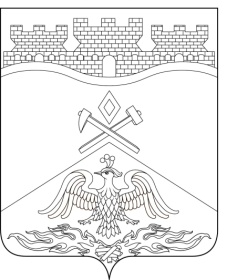 Ростовская  областьг о р о д   Ш а х т ы       ГОРОДСКАЯ ДУМАРЕШЕНИЕ № 35240-го заседания городской Думы города ШахтыПринято 25 апреля 2023 годаО внесении изменений вПоложение о муниципальной службе в городе ШахтыВ соответствии с Областным законом от 26.12.2022 №817-ЗС «О внесении изменений в отдельные областные законы», Областным законом от 27.02.2023
№838-ЗС «О внесении изменений в отдельные областные законы», городская Дума города ШахтыРЕШИЛА:Внести в Положение о муниципальной службе в городе Шахты, утвержденное решением городской Думы города Шахты от 28.02.2008 №425 следующие изменения:в преамбуле после слова «прохождения» дополнить словами «, приостановления, возобновления и прекращения»;в части 1 статьи 1:в абзаце первом после слова «прохождения» дополнить словами «, приостановления, возобновления и прекращения»;в абзаце третьем после слова «прохождения» дополнить словами «, приостановления, возобновления и прекращения»;в статье 2:в части 1 после слова «прохождением» дополнить словами «, приостановлением, возобновлением и прекращением»;в подпункте «а» пункта 2 части 2 после слова «прохождения» дополнить словами «, приостановления, возобновления, прекращения»;в статье 3:часть 1 изложить в следующей редакции:«1. Должность муниципальной службы города Шахты – должность в городской Думе города Шахты, Контрольно-счетной палате города Шахты, Администрации города Шахты, органах Администрации города Шахты, которые образуются в соответствии с Уставом муниципального образования «Город Шахты», с установленным кругом обязанностей по обеспечению исполнения полномочий органов местного самоуправления или лица, замещающего муниципальную должность.»;часть 7 изложить в следующей редакции:«7. В целях технического обеспечения деятельности органов местного самоуправления, органов Администрации города Шахты в их штатные расписания могут включаться должности, не относящиеся к должностям муниципальной службы. Лица, исполняющие обязанности по техническому обеспечению деятельности органов местного самоуправления, органов Администрации города Шахты (далее – работники), не замещают должности муниципальной службы и не являются муниципальными служащими.»;в пункте 3 части 1 статьи 9:а) в подпункте «а» слова «, аппарате избирательной комиссии муниципального образования» исключить;б) в подпункте «б» слова «, аппарате избирательной комиссии муниципального образования» исключить;в статье 23:а) часть 9 дополнить словами «, исполнения должностных обязанностей в соответствии с должностной инструкцией.»;б) в абзаце втором части 13 после слов «в указанных отпусках,» дополнить словами «при призыве на военную службу по мобилизации или при заключении в соответствии с пунктом 7 статьи 38 Федерального закона от 28 марта 1998 гола №53-ФЗ «О воинской обязанности и военной службе» контракта о прохождении военной службы либо контракта о добровольном содействии в выполнении задач, возложенных на Вооруженные Силы Российской Федерации,»;в) в части 2 статьи 24 после слова «сокращением» дополнить словами «численности или»;часть 4 статьи 25 дополнить пунктом 3 следующего содержания: «3) гарантии, предусмотренные статьей 531 Федерального закона «О государственной гражданской службе в Российской Федерации», в связи с призывом муниципального служащего на военную службу по мобилизации или заключении им контракта о прохождении военной службы либо контракта о добровольном содействии в выполнении задач, возложенных на Вооруженные Силы Российской Федерации.»;Настоящее решение вступает в силу со дня его официального опубликования. Действие положений пункта 3 части 4 статьи 25 Положения о муниципальной службе в городе Шахты (в редакции настоящего решения) распространяется на правоотношения, возникшие с 21 сентября 2022 года.Контроль за исполнением настоящего решения возложить на исполняющего обязанности главы Администрации города Шахты А.В. Тушминцева и комитет городской Думы города Шахты по местному самоуправлению и молодежной политике (О.Н. Данилов).Председатель городской Думы - глава города Шахты	                                                                         А. Горцевской25 апреля 2023 годаРазослано: Министерству региональной политики и массовых коммуникаций Правительства РО, Администрации города Шахты, прокуратуре, СМИ, дело.